RPT/TPT/PNRK	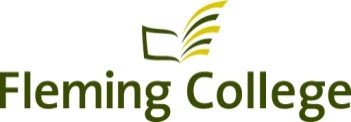 SHIFT PREMIUM / ON-CALL EMPLOYEE NAME: _____________________	EMPLOYEE # __________________________SHIFT PREMIUM REPORTWEEK ENDING DATE (SATURDAY)ON-CALL REPORTWEEK ENDING DATE (SATURDAY)EMPLOYEE'S SIGNATURE:  ________________________________	DATE: ________________________EMPLOYEE'S SIGNATURE:  ________________________________	DATE: ________________________PAYROLL INTITALS:  ___________________	KEYED DATE: ________________________YYMMDDTOTAL HOURS PER WEEKTOTAL PAIDSTATE HOURS  WORKEDX $ $ ____________X $ $ ____________X $ $ ____________X $ $ ____________TOTAL$ YYMMDDTOTAL HOURS PER WEEKTOTAL PAIDX $ 1.00$ ____________X $ 1.00$ ____________X $ 1.00$ ____________X $ 1.00$ ____________TOTAL$ 